STÁTNÍ  ENERGETICKÁ  INSPEKCE"územní inspektorát pro "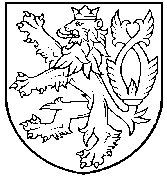 Č. j.: SEI-***/2017/….	-xČ. spisu:ROZHODNUTÍ č. "x"o přestupkuStátní energetická inspekce, "územní inspektorát pro" (dále SEI), jako správní úřad příslušný podle § 12b odst. 1 zákona č. 406/2000 Sb., o hospodaření energií, ve znění pozdějších předpisů (dále zákon č. 406/2000 Sb.) v řízení o přestupku vedeném podle zákona č. 250/2016 Sb., o odpovědnosti za přestupky a řízení o nich (dále zákon č. 250/2016 Sb.) a zákona č. 500/2004 Sb., správní řád, ve znění pozdějších předpisů (dále zákon č. 500/2004 Sb.), rozhodla takto:"Pan, nar. ddmmrrrr, trvalým pobytem "" (dále „obviněný“), se uznává vinným ze spáchání přestupku podle "§ 12 odst. 1 písm. x) zákona č. 406/2000 Sb.", kterého se "úmyslně / z nedbalosti" dopustil tím, že "popis skutku s označením místa a času spáchání přestupku. "Za přestupek se obviněnému podle "§ 12 odst. 2 písm. x)" zákona č. 406/2000 Sb. ukládá pokuta ve výši "xxx"Kč (slovy "xxx" korun českých), která je splatná do 30 dnů od nabytí právní moci tohoto rozhodnutí na účet u České národní banky, Na Příkopě 28, 110 03 Praha 1, č. ú. 3754-34826011/0710, variabilní symbol "102001117". Při bezhotovostní platbě konstantní symbol 1148, při hotovostní platbě 1149.Obviněnému se v souladu s § 95 odst. 1 zákona č. 250/2016 Sb. a § 6 odst. 1 Vyhlášky MV ČR č. 520/2005 Sb. ukládá povinnost nahradit náklady řízení paušální částkou ve výši 1.000 Kč (slovy jeden tisíc korun českých), které jsou splatné do 30 dnů od nabytí právní moci tohoto rozhodnutí na účet u České národní banky, Na Příkopě 28, 110 03 Praha 1, č. ú. 3754-34826011/0710, variabilní symbol "1020011171". Při bezhotovostní platbě konstantní symbol 1148, při hotovostní platbě 1149. ODŮVODNĚNÍDne "10. 5. 2017" byl vyhotoven protokol o výsledku kontroly, zahájené dne "10. 4. 2017" podle § 13a  zákona č. 406/2000 Sb. "s panem, trvalým pobytem, (dále.... )". Předmětem kontroly bylo "xxx uložených zákonem č. 406/2000 Sb." a byla provedena na základě pověření SEI pod č. j. "SEI-***/2017/…-x" ze dne "4. 4. 2017", vydaného podle ustanovení § 4 zákona č. 255/2012 Sb., o kontrole.Při kontrole bylo zjištěno, že…."(Dále se v odůvodnění uvedou důvody výroku rozhodnutí, podklady pro jeho vydání, úvahy, kterými se správní orgán řídil při jejich hodnocení a při výkladu právních předpisů, a informace o tom, jak se správní orgán vypořádal se všemi návrhy a námitkami účastníků a s jejich vyjádřením k podkladům rozhodnutí (§ 68 odst. 3 správního řádu). Je nutné se podřadit konkrétní skutkové okolnosti pod znaky skutkové podstaty přestupku, zabývat se všemi podmínkami odpovědnosti, včetně materiálního znaku přestupku, tj. společenské škodlivosti (§ 5 odst. 1 zákona). Je nutné zabývat se i dalšími podmínkami odpovědnosti – v případě fyzické osoby věkem, zaviněním a příčetností (§ 13 a násl. zákona), jakož i tím, zda její jednání naplnilo znaky skutkové podstaty přestupku. U právnické osoby a případně též podnikající fyzické osoby se zkoumá mj. přičitatelnost jednání fyzických osob, které za ni jednají (§ 20 a 22 zákona). Dále se posuzuje, zda právnická nebo podnikající fyzická osoba prokázala, že vynaložila veškeré úsilí, aby porušení povinnosti zabránila (§ 21 a 23 odst. 1 zákona).Při odůvodnění uloženého správního trestu je třeba zabývat se zejména okolnostmi uvedenými v § 37 zákona, povahou a závažností přestupku podle kritérií uvedených 
v § 38 zákona, včetně polehčujících a přitěžujících okolností v § 39 a 40 zákona. 
U pokuty se odůvodní její přiměřenost a potřebnost z hlediska preventivě-represivní funkce, a to v rámci zákonného rozpětí s přihlédnutím k povaze a závažnosti přestupku 
a osobním poměrům pachatele.Rovněž je třeba odůvodnit uložení paušální částky náhradu nákladů řízení. Správní orgán může na požádání paušální částku snížit. Je tedy třeba uvést, že obviněný o toto nepožádal, anebo v případě že tak učinil, proč mu nebylo vyhověno (viz § 79 odst. 5 SŘ).)V řízení o přestupku je "panu " výrokem II. tohoto rozhodnutí ukládána pokuta ve výši "xxx" Kč, a to za přestupek podle zákona č. 406/2000 Sb. Souběžně je výrokem III. ukládána povinnost úhrady nákladů řízení, neboť správní orgán je podle § 95 odst. 1 zákona č. 250/2016 Sb. povinen obviněnému, který řízení vyvolal porušením své právní povinnosti, uložit náhradu nákladů řízení paušální částkou, která činí 1.000 Kč.POUČENÍProti tomuto rozhodnutí lze podle § 81 a násl. zákona č. 500/2004 Sb. podat odvolání do 15 dnů ode dne jeho doručení k ústřednímu inspektorátu Státní energetické inspekce, 
a to podáním učiněným u územního inspektorátu, který toto rozhodnutí vydal. S odkazem na § 37 cit. zákona lze podání učinit i prostřednictvím datové schránky Státní energetické inspekce (ID: hq2aev4). Podle § 97 odst. 2 zákona č. 250/2016 Sb., má včasné 
a přípustné odvolání vždy odkladný účinek. Nebude-li podáno v uvedené zákonné lhůtě, stává se toto rozhodnutí pravomocným."Praha ddmmrrrr"        "kulaté razítko""titul, jméno a příjmení"ředitelka územního inspektorátu